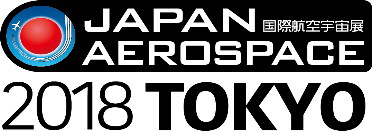 　あいち・なごやパビリオンへの出展を希望される方は、下記様式に必要事項を記入のうえ、申込先アドレスまで電子メールにてお申し込みください。国際航空宇宙展2018東京あいち・なごやパビリオン出展申込書出展企業名(グループ名)住所ふりがなご担当者名　　　　　　　　　　　　　　　　部署・役職（　　　　　　　　　　　　　）ご連絡先(TEL)　　（　　　　　　）　　　　　　　－E-mail アドレス　　　　　　　　　　　　　　　　　　＠愛知県内にある本社機能、製造、設計、開発等の拠点　名称：　住所（上記住所と異なる場合）：〈出展希望チェック欄〉希望する方のチェックボックスにチェックを入れてください。 ブース出展　　　　　　　　　　 カタログ出展(出展ブース無し)※記入により申込書が複数ページとなっても問題ありません。・航空宇宙産業における取引・営業状況　国内ビジネス　海外ビジネス・展示会・商談会におけるこれまでの実績及び取組・今回の展示会の出展戦略及び出展内容・販路開拓に関する今後の展望・自由PR欄〈確認欄〉確認後チェックボックスにチェックを入れてください。 上記を理解したうえで申し込みいたします。当該展示会に関し、上記にあたる国庫補助等の申請は行いません。